REPORT A CONCERN
Everyone is responsible for ethical business practices. If you suspect a potential violation of the law or have a concern about unethical business practices, we want to hear about it. We take reported allegations seriously. All reported concerns will be treated as confidential to the extent possible.If you have a concern to report, please, use one of these ways [please, select only methods available in your company]: Name ............................................................................................................................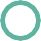 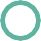 Email .............................................................................................................................Call ................................................................................................................................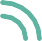 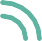 Website ..........................................................................................................................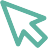 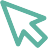 